КонтактыКраевое государственное казенное учреждение «Центр занятости населения города Комсомольска-на-Амуре и Комсомольского района»ул. Пионерская, д. 70, г. Комсомольск-на-Амуре, 681027, код: 4217.Отдел по трудоустройству:Штребель Мария Артуровна, ул. Пионерская, 70, кабинет 3, тел./факс 54-62-39. Информационный зал: тел. 54-00-38Официальный сайт КГКУ ЦЗН г. Комсомольска-на-Амуре и Комсомольска-на-Амуре: www.cezan.ruСтраницы КГКУ ЦЗН г. Комсомольска-на-Амуре и Комсомольского района в социальных сетях:Инстаграм - instagram.com/rabota_kmsВКонтакте - vk.com/cezanОдноклассники - odnoklassniki.ru/cezan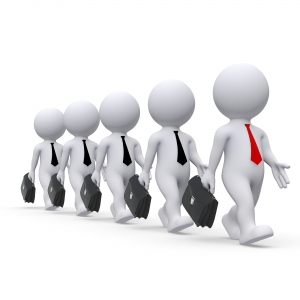 БИЗНЕС-МАРКЕТИНГ ООО — ХабаровскТелефоны БИЗНЕС-МАРКЕТИНГ ООО+7(4212) 232866   
+7(4212) 233324   Адрес БИЗНЕС-МАРКЕТИНГ ООО Хабаровск г., Облачный пер., д. 78Аг. Хабаровск, Хабаровский край, РоссияОрганизация Komatsu ForestKomatsu Forest  находится в авангарде лесной промышленности, предлагая уникальное сочетание надежности и качества на рынке лесозаготовительных машин и новаторских концепций сервисного обслуживания.Головной офис и филиалМосква - ООО "Комацу СНГ" (головной офис)Телефон: (495) 982-39-59 komatsucis@komatsu.ruСанкт-Петербург - ООО "Комацу СНГ" (филиал)Телефон: (812) 449 99 07 info@komatsuforest.ruКомсомольск-на-АмуреТелефон: +7 924 317 5005 valmetamur@mail.ru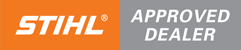 Наши реквизитыООО «ВсеИнструменты.ру»Почтовый адрес: 109451, Россия, Москва, улица Братиславская, дом 16, корпус 1, помещение 3